			           	             JOB DESCRIPTION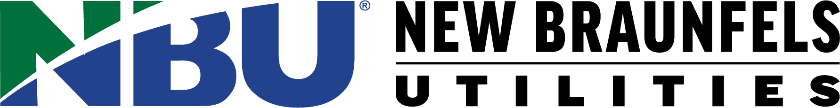 Job Title:  Department: Reports To:  Pay Status: Location: Job Status: Job Grade: Date Created/Updated: Position SummaryEssential Duties & ResponsibilitiesFormal Education and Work Experience RequirementsDegree/Diploma Obtained: Work Experience Time Frame:  Field of Study: Other: Bachelor’s Degree in Computer Science or related field from an institution accredited by a nationally recognized accrediting agency.Certification and Licensures RequirementsOther Minimum QualificationsKnowledge of Computer SoftwareOther Software KnowledgeExperience with Machines, Tools, Equipment and Other Work AidsPhysical DemandsStanding: Making Presentations Observing Work Sites Observing Work Duties Communication with Co-WorkersFine Dexterity:  Computer Keyboard Telephone Keypad Calculator Calibrating EquipmentWalking:  To Other Departments/Office/Office Equipment Around WorksiteCarrying:  Supplies Equipment FilesSitting:  Desk Work Meetings DrivingReaching:  For Supplies For FilesHandling:  Paperwork MoniesKneeling:  Filing in Lower Drawers Retrieving Items from Lower Shelves/GroundPushing/Pulling:  File Drawers Equipment Table and Chairs HoseClimbing:  Stairs Ladder Step Stool Onto EquipmentVision:  Reading Computer Screen Driving Observing WorksiteFoot Controls:  Driving Operating Heavy Equipment DictaphoneBalancing:  On Ladder  On Equipment On Step StoolBending:  Filing in Lower Drawers Retrieving Items from Lower Shelves/Ground Making RepairsCrouching:  Filing in Lower Drawers Retrieving Items from Lower Shelves/GroundCrawling:  Under Equipment Inside Attics/Pipes/DitchesHearing:  Communication Via Telephone/Radio/To Co-Workers/Public Listening to EquipmentTwisting:  From Computer to Telephone Getting Inside VehicleTalking:  Communication Via Telephone/Radio/To-Co-Workers/PublicOther: Environmental FactorsHealth and Safety ConditionsOther: Primary Work Environment: Other: Overall Strength Demands Sedentary - Exerting up to 10 pounds occasionally or negligible weight frequently, mostly sitting  Light - Exerting up to 20 pounds occasionally, 10 pounds frequently, walking or standing often Medium - Exerting 20 - 50 pounds occasionally, 10 - 25 pounds frequently, or 10 pounds constantly Heavy - Exerting 50 - 100 pounds occasionally, 25 - 50 pounds frequently, or 10 - 20 pounds constantly  Very Heavy - Exerting 50 pounds constantlyNon-Physical DemandsOther: Employee Statement of UnderstandingTHIS JOB DESCRIPTION DOES NOT CONSTITUTE AN EMPLOYEE AGREEMENT BETWEEN NEW BRAUNFELSUTILITIES (NBU) AND THE EMPLOYEE. Nothing is this position description restricts NBU's ability to assign, reassign or eliminate duties and responsibilities of this job at any time.I HAVE READ AND RECEIVED A COPY OF THIS JOB DESCRIPTION.________________________________________________Employee’s Signature________________________________________________Employee’s Printed Name________________________________________________DateNo KnowledgeBeginnerIntermediateExpertArc GISAutoCADCrystal ReportsMicrosoft AccessMicrosoft ExcelMicrosoft WordMicrosoft PublisherMicrosoft PowerPointNeverSeasonallySeveral Times Per YearSeveral Times Per MonthSeveral Times Per WeekDailyExtreme Temperature (Heat, cold, extreme temp. change)Wetness and/or humidity (bodily discomfort from moisture)Respiratory Hazards (Fumes, gases, chemicals, dust, and dirt)Noise and Vibration (sufficient to cause hearing loss)Physical Hazards (High voltage, dangerous machinery, aggressive Customers)Never(Never Occurs)Rarely(Less than 1 hour per week)Occasionally (1/3 or more of the time)Frequently (From 1/3 to 2/3 of the time)Constantly (2/3 or more of the time)Mechanical HazardsChemical HazardsElectrical HazardsFire HazardsExplosivesCommunicable DiseasesPhysical Danger or AbuseNeverRarelyOccasionallyFrequentlyConstantlyTime PressureEmergency SituationsFrequent Change of TaskIrregular Schedule/OvertimePerforming Multiple Tasks SimultaneouslyWorking Closely with Others as Part of a TeamTedious or Exacting WorkNoisy/Distracting Environment